提案評估表案件資訊案件資訊案件資訊案件資訊本校研發成果編號技術名稱發明人(代表)姓名發明人(代表) 系/所企業關係與技轉中心
技術經理操作說明操作說明操作說明操作說明使用時機及目的：產出「研發成果」且未對外公開前，評估合適的智慧財產型態。發明人於處理完「研發成果推廣申請表」後，接續處理本提案評估表。本提案評估表中，發明人須完整評估及填寫T3、T1、T2、Q1，及V3項目。表格底色為粉紅色者，由企業關係與技轉中心（以下簡稱本中心）技術經理填寫。發明人完成本提案評估表後，請另填「V1. 技術可替代性紀錄表」，完成後一併提交本中心技術經理。向本中心提案，須提供文件包含： 研發成果推廣申請表； 提案評估表； 技術可替代性紀錄表。雙擊欲選取之方塊，將跳出視窗，勾選「核取」即完成勾選。使用時機及目的：產出「研發成果」且未對外公開前，評估合適的智慧財產型態。發明人於處理完「研發成果推廣申請表」後，接續處理本提案評估表。本提案評估表中，發明人須完整評估及填寫T3、T1、T2、Q1，及V3項目。表格底色為粉紅色者，由企業關係與技轉中心（以下簡稱本中心）技術經理填寫。發明人完成本提案評估表後，請另填「V1. 技術可替代性紀錄表」，完成後一併提交本中心技術經理。向本中心提案，須提供文件包含： 研發成果推廣申請表； 提案評估表； 技術可替代性紀錄表。雙擊欲選取之方塊，將跳出視窗，勾選「核取」即完成勾選。使用時機及目的：產出「研發成果」且未對外公開前，評估合適的智慧財產型態。發明人於處理完「研發成果推廣申請表」後，接續處理本提案評估表。本提案評估表中，發明人須完整評估及填寫T3、T1、T2、Q1，及V3項目。表格底色為粉紅色者，由企業關係與技轉中心（以下簡稱本中心）技術經理填寫。發明人完成本提案評估表後，請另填「V1. 技術可替代性紀錄表」，完成後一併提交本中心技術經理。向本中心提案，須提供文件包含： 研發成果推廣申請表； 提案評估表； 技術可替代性紀錄表。雙擊欲選取之方塊，將跳出視窗，勾選「核取」即完成勾選。使用時機及目的：產出「研發成果」且未對外公開前，評估合適的智慧財產型態。發明人於處理完「研發成果推廣申請表」後，接續處理本提案評估表。本提案評估表中，發明人須完整評估及填寫T3、T1、T2、Q1，及V3項目。表格底色為粉紅色者，由企業關係與技轉中心（以下簡稱本中心）技術經理填寫。發明人完成本提案評估表後，請另填「V1. 技術可替代性紀錄表」，完成後一併提交本中心技術經理。向本中心提案，須提供文件包含： 研發成果推廣申請表； 提案評估表； 技術可替代性紀錄表。雙擊欲選取之方塊，將跳出視窗，勾選「核取」即完成勾選。評估結論 (此項目由技術經理填寫)T3. 不可專利標的評估  T3. 不可專利標的評估  T3. 不可專利標的評估  本研發成果屬於下列哪些類型，必選且可複選： Process (方法、程序)  Machine (機器、設備) Manufacture (製品) Composition of Matter (組合物)本研發成果落入下列哪些分類，必選且可複選： Abstract Idea (抽象概念)例如：心智決定步驟例如醫師依據檢測數據思考並判斷疾病、邏輯方法、數理算式 Laws of Nature (自然法則)例如：科學原理、物理現象、化學反應原則、自然產生的關聯 Natural Phenomena (自然現象)例如：落葉、細胞訊息傳遞路徑、風吹、DNA複制 以上皆非本研發成果屬於下列哪些類型，必選且可複選： 診斷方法 治療或外科手術方法 以上皆非T1. 可觀察性說明：已知本研發成果可具體實現在哪些產品或方法上(例如替代)，對於疑似使用本研發成果之產品或方法是否為可取得。      (預期將來本研發成果可具體實現在哪些產品或方法上，屆時對於疑似使用本研發成果之產品或方法是否為可取得)1. (可複選) 請依下列說明，選取符合之選項： 可取得，利用網路、文獻的資源，可取得使用本技術之產品/方法的相關資訊 可取得，透過任何形式通路進行採購，可購買到使用本技術之產品或方法 以上皆非2. 若選取可取得，請提供評估之依據於下列表格中：T2. 產品調查容易性說明：若疑似使用本研發成果之產品或方法(目標產品或方法)為可取得，是否可證明，並進行侵權比對分析。1. (可複選) 請依下列說明，選取符合之選項： 可還原，可以透過產品拆解來證明目標產品或方法使用了本研發成果 可還原，可以利用檢測儀器來證明目標產品或方法使用了本研發成果 以上皆非2. 若選取任一項「可還原」，請提供評估之依據於下列表格中：Q1. 具有前案可能性說明：針對本研發成果內容，評估是否有影響新穎性之前案，前案類型包含學術類、專利類及市場類資訊。1. (可複選) 請依下列說明，選取符合之選項，下列所指之公開發表，包含由發明人自行提出以及非發明人團隊提出之公開發表： 本研發成果有「已提出」之公開發表 (例如論文、公開演講、參展等)，如勾選請填 Q1-1清單        說明：與本研發成果內容完全或大致相同之公開發表，勾選此項。如僅是部份內容或是相關技術之發表，請勾選下一項 本研發成果有「相關」且「已提出」之公開發表，如勾選請填Q1-2清單說明：與本研發成果有關，但不完全相同的公開發表，勾選此項 本研發成果有「預計」將提出，且與本研發成果「完全相同」或「部份相同」之公開發表，如勾選請填Q1-3清單說明：任何與本研發成果相關 (包含完全相同及部份相同) ，且預計將會公開發表，勾選此項 本研發成果尚未以任何形式公開發表，包括「相同或相關」的內容2. (必填)請執行初步專利檢索與分析：V3. 未來商業化使用可能度V3. 未來商業化使用可能度說明：在評估的時間點，預測並評估本研發成果未來是否有被任何第三方（意指成大以外的任何法人或自然人）商業化使用的可能性。1. (單選) 請依下列說明，選取符合之選項： 未來會有普遍或常見的使用，如勾選請填V3-1表 未來會有少數使用，但未普遍或常見，如勾選請填V3-1表 未來不會被使用，如勾選請提供理由於V3-1表「其它說明」2. (可複選)本研發成果之產品或方法，未來可能在以下幾個主要國家區域被任何第三方實施，如複選請依市場規模（製造、銷售、使用量）排名： 美國 _____(排名，請填寫1~6) 歐洲 _____ 中國 _____ 日本 _____ 台灣 _____ 其他 _____ (請於右欄詳列國家名稱：___________________________)說明：在評估的時間點，預測並評估本研發成果未來是否有被任何第三方（意指成大以外的任何法人或自然人）商業化使用的可能性。1. (單選) 請依下列說明，選取符合之選項： 未來會有普遍或常見的使用，如勾選請填V3-1表 未來會有少數使用，但未普遍或常見，如勾選請填V3-1表 未來不會被使用，如勾選請提供理由於V3-1表「其它說明」2. (可複選)本研發成果之產品或方法，未來可能在以下幾個主要國家區域被任何第三方實施，如複選請依市場規模（製造、銷售、使用量）排名： 美國 _____(排名，請填寫1~6) 歐洲 _____ 中國 _____ 日本 _____ 台灣 _____ 其他 _____ (請於右欄詳列國家名稱：___________________________)備註：1. 發明人完整填寫此表後，請填寫「V1. 技術可替代性紀錄表」 (此表不在本提案評估表中，為另一獨立表單，由本中心提供)。2. 注意! 技術經理依流程完成評估後，請於本提案評估表首頁，填寫「評估結論」初步建議，送交主管簽核。提案人(發明人)簽名：___________________________________填表完成日：___________________________________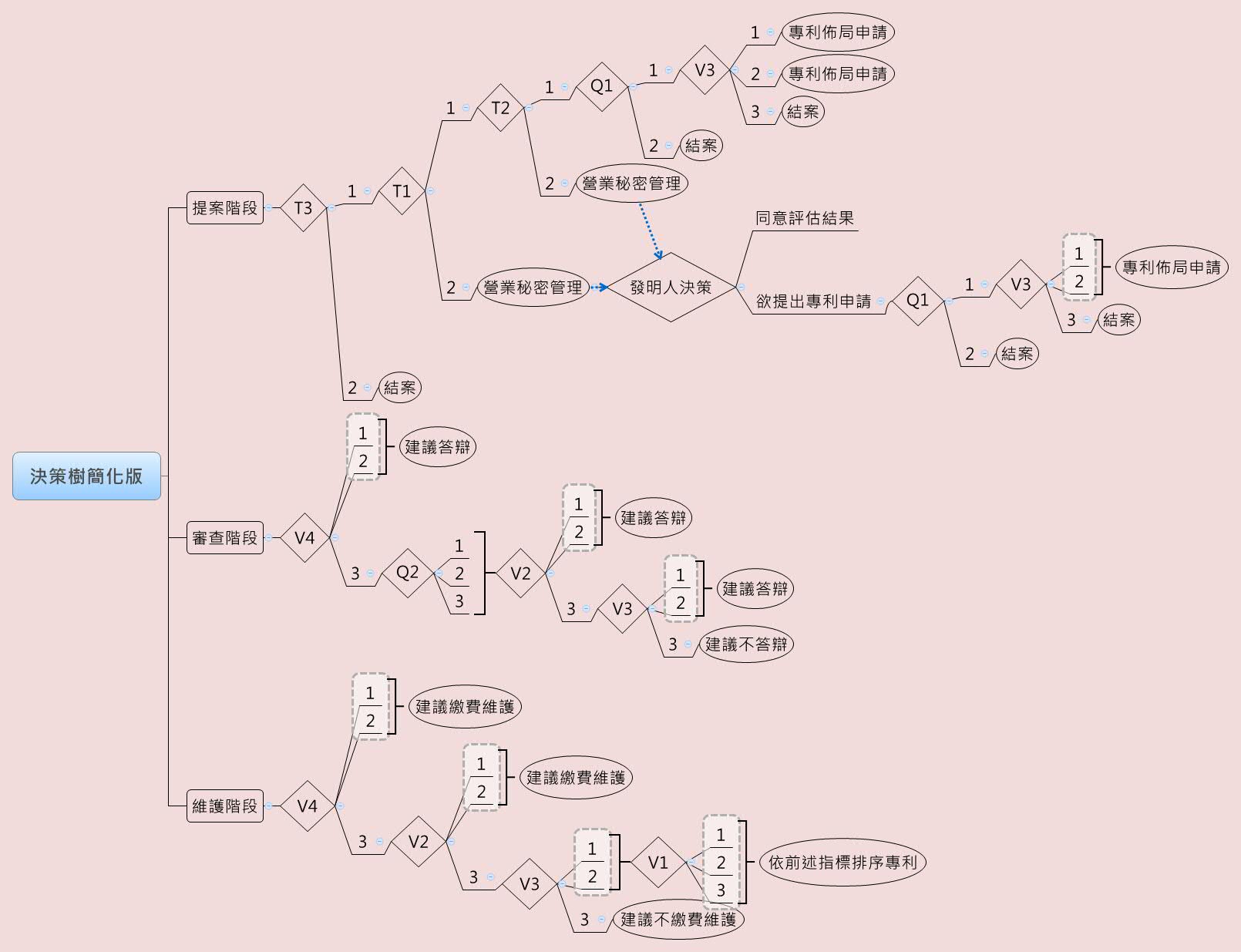 